Orbit Reader 40 Commands Quick Reference Guide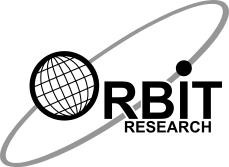 Power On/OffHot Keys to Switch to Remote mode from Stand-alone ModeHot Keys to Switch to Remote mode from Stand-alone ModeHot Keys to Stand-alone Mode from active/Inactive Remote modeHot Keys to Stand-alone Mode from Inactive Remote modePreference Menu NavigationFile Manager CommandsFile reader Navigation commandEdit Box CommandsFile Editor CommandsCalculator CommandCalendar CommandContext menu CommandsUID File CommandAuto Scroll CommandShow Current Date and Time CommandBluetooth CommandLanguage Profile Switching CommandsKey Lock/UnlockFirmware UpgradeSystem ResetSystem Soft ResetSleep Mode Command in Local ModeDeviceKeyOrbit Reader 40Press and hold the POWER key for two seconds to turn On the unit.DescriptionOnboard KeypadConnect via HIDSpace + Dot 2 + Dot 7Connect via SerialSpace + Dot 3 + Dot 7Connect via BluetoothSpace + Dot 4 + Dot 7Connect via Mass StorageSpace + Dot 5 + Dot 7Connect via HID BrailleSpace + Dot 6 + Dot 7DescriptionOnboard KeypadSwitch to Remote mode from Stand-alone modeSelect + RightDescriptionOnboard KeypadSwitch to Stand-alone mode from active/InactiveRemote modeSelect + LeftDescriptionOnboard KeypadSwitch to Stand-alone mode from Inactive RemotemodeDot 7DescriptionOnboard KeypadOpens menuSelect + UpOpen context menu of the editorSelectMove to the next menu itemDown ArrowMove to the previous menu itemUp ArrowMove to the Previous menu choice for current itemLeft ArrowMove to the Next menu choice for current itemRight ArrowExit the menuDot 7Selects the item/Dismiss the alertSelect or Dot 8Top of the menuSpace + Dots 1 2 3End of the menuSpace + Dots 4 5 6DescriptionOnboard KeypadMove to next file propertyRight Arrow or Left or Right front panning keyMove to previous file propertyLeft Arrow or Left or Right back panning keyMove to next file propertyPan Right(front)Move to previous file propertyPan Right(back)Move to Next folder/FileDown ArrowMove to previous folder/FileUp ArrowMove to previous file propertyLeft ArrowMove to next file propertyRight ArrowMove to a file starting with letterDot 3Move to a file starting with letterDot 6Move to a file starting with letterDot 2Move to a file starting with letterDot 5Moves focus back one level in to the file manager, if at the root does nothing, if in one of the columns returns to the filenameDot 7Open current file/folderDot 8Move to a file starting with letterSpaceOpen current file/folderSelectMove to first fileSpace + Dots 1 2 3Move to last fileSpace + Dots 4 5 6Edit current fileSpace + Dots 1 5Edit Last FileSpace + Dots 1 2 4 6Mark current fileSpace + M (Dots 1 3 4)Create New fileSpace + N (Dots 1 3 4 5)Create New FolderSpace + O (Dots 1 3 5)Delete FileSpace + D (Dots 1 4 5)Rename FileSpace + R (Dots 1 2 3 5)Cut FileSpace + X (Dots 1 3 4 6)Copy FileSpace + C (Dots 1 4)PasteSpace + V (Dots 1 2 3 6)Protect (or unprotect) fileSpace + P (Dots 1 2 3 4)Jump to a file starting with the letterAny alpha numeric characterDescriptionOnboard KeypadMoves to the next set of characters that fit on the displayLeft or Right front panning keyMoves to the previous set of characters that fit on the displayLeft or Right back panning keyMoves to next paragraphDown ArrowMoves to previous paragraphUp ArrowScrolls the previous character into viewSpace + Dot 3 or Left ArrowScrolls the next character into viewSpace + Dot + 6 or Right ArrowMoves back in the file to the next form feed character (Ctrl+l) or 60 lines whichever comes firstDot 3Moves forward in the file to the next form feed character (Ctrl+l) or 60 lines whichever comes firstDot 6Move to previous bookmarkDot 2Move to Next bookmarkDot 5Moves to the top of the fileDot 1Moves to the bottom of the fileDot 4Exits the file and shows the folder contents again at the properties column where it was previouslyDot 7Scrolls the previous word into viewSpace + Dot 2 or Space + Left ArrowScrolls the next word into viewSpace + Dot 5 or Space + Right ArrowPrevious binary searchDot 8 + up arrowNext binary searchDot 8 + down arrowBack Search ResultDot 8 + left arrowNext Search ResultDot 8 + right arrowScrolls the next word into viewSpace + Dot 5Scrolls the previous word into viewSpace + Dot 2Moves to the back ParagraphSpace + Dot 1Moves to the next ParagraphSpace + Dot 4Scrolls the previous character into viewSpace + Dot 3Scrolls the next character into viewSpace + Dot 6Start or stop auto scrollSpaceChange the auto-scroll speed by a secondSpace + Up/Down ArrowChange the auto-scroll speed by 0.1 secondSpace + Dot 7+Up/Down ArrowTop of FileSpace + Dots 1 2 3End of FileSpace + Dots 4 5 6Edit current fileSpace + Dots 1 5Return to last Edit fileSpace + Dots 1 2 4 6Set/Clear BookmarkSpace + M (Dots 1 3 4)Open New FileSpace + N (Dots 1 3 4 5)Open Find edit boxSpace + F (Dots 1 2 4)DescriptionOnboard KeypadDown ParagraphDown ArrowUp ParagraphUp ArrowMove cursor to leftLeft ArrowMove cursor to rightRight ArrowMove cursor to previous wordSpace + Left ArrowMove cursor to next wordSpace + Right ArrowBackspaceDot 7EnterDot 8Typing inputSpaceExit Edit BoxselectDescriptionOnboard KeypadMoves to the next set of characters that fit on the displayLeft or Right front panning keysMoves to the previous set of characters that fit on the displayLeft or Right back panning keysMoves to next paragraphDown ArrowMoves to previous paragraphUp ArrowMove cursor to leftLeft ArrowMove cursor to rightRight ArrowBackspaceDot 7EnterDot 8Typing inputAny alpha numeric characterEnter into the editor context menuselectMoves cursor to the start of previous wordSpace + Left ArrowMoves cursor to start of the next wordSpace + Right ArrowBack Search ResultDot 8 + left arrowNext Search ResultDot 8 + right arrowStart of ParagraphSpace + 7 + leftEnd of ParagraphSpace + 7 + rightBack PageSpace + 7 + up arrowNext PageSpace + 7 + down arrowInsert a character at cursorAny alpha numeric characterDescriptionOnboard KeypadOpen/Close CalculatorSpace+ Dots 1,4,7BackspaceDot 7Clear EntrySpace + Dot 7 All clearSpace + Dots 7,8Display answerDot 8Pi key: Displays the value of piP (Dots 1,2,3,4)M+ (Memory Plus)Space + Up ArrowM- (Memory minus)Space + Down ArrowMR (Memory recall)Space + Left ArrowMC (Memory clear)Space + Right ArrowHistory navigationSpace + Panning keyOpen context menuSelectDescriptionOnboard KeypadOpen/Close CalendarSpace + Dots 1,4,8Navigate to Next WeekDown ArrowNavigate to Previous WeekUp ArrowMove between daysLeft/Right ArrowCreate New AppointmentSpace + N (Dots 1,3,4,5)Add AppointmentDot 8Go to DateSpace+ G (Dots 1,2,4,5)Go to Date after entering the dateSelectMove through list of appointmentsUp/Down ArrowDelete AppointmentSpace + D (Dots 1,4,5)Stop ringing alarmDot 7DescriptionOnboard KeypadOpens Context menuSelectMove to the next menu itemDown ArrowMove to the previous menu itemUp ArrowExit the Context menuDot 7Selects the itemSelectDescriptionOnboard KeypadGenerate the UID file on the SD cardSpace + Dots 1 3 6 7DescriptionOnboard KeypadStart/Stop auto scrollSpace + S (Dot 2 3 4)Pause/Resume auto scrollSpaceDescriptionOnboard KeypadShow current date and timeSpace + T (Dot 2 3 4)DescriptionDescriptionOnboard KeypadOnboard KeypadActivate Bluetooth deviceActivate Bluetooth deviceSpace + Dot 8 + Dot 1 to 5Space + Dot 8 + Dot 1 to 5Scan nearby Bluetooth devicesScan nearby Bluetooth devicesSpace + Dots 2,4,7Space + Dots 2,4,7Delete selected connectionDelete selected connectionSpace + d (Dots 1,4,5)Space + d (Dots 1,4,5)Delete all connectionsDelete all connectionsSpace + x (Dots 1,3,4,6)Space + x (Dots 1,3,4,6)Send file (file transfer)Send file (file transfer)Space + Dots 2,3,4,5,7Space + Dots 2,3,4,5,7Accept file transfer/Pairing requestAccept file transfer/Pairing requestDot 8Dot 8Reject file transfer/Pairing requestReject file transfer/Pairing requestDot 7Dot 7DescriptionDescriptionOnboard KeypadOnboard KeypadSelect Profile 1Select Profile 1Select + Dot 1Select + Dot 1Select Profile 2Select Profile 2Select + Dot 2Select + Dot 2Select Profile 3Select Profile 3Select + Dot 3Select + Dot 3Select Profile 4Select Profile 4Select + Dot 4Select + Dot 4DeviceOnboard KeypadOrbit reader 40Dot7 + Dot8 for two or more than twosecondsDeviceOnboard KeypadFirmware Upgrade mode via USBPress and hold down “Right Pan key(Down)” and “Dot 5” key simultaneously, while pressingthese two keys, press and release “Dot 8” keyFirmware Upgrade mode via SD CardPress and hold down dot 4 + Right Forward Panning key, then press the power button, then release all keysDeviceOnboard KeypadOrbit reader 40Right Pan key (Down) +Dot 8DeviceOnboard KeypadOrbit reader 40Press and hold Dot 3 + Power key for 10 secondsDeviceOnboard KeypadOrbit reader 40Short press power key